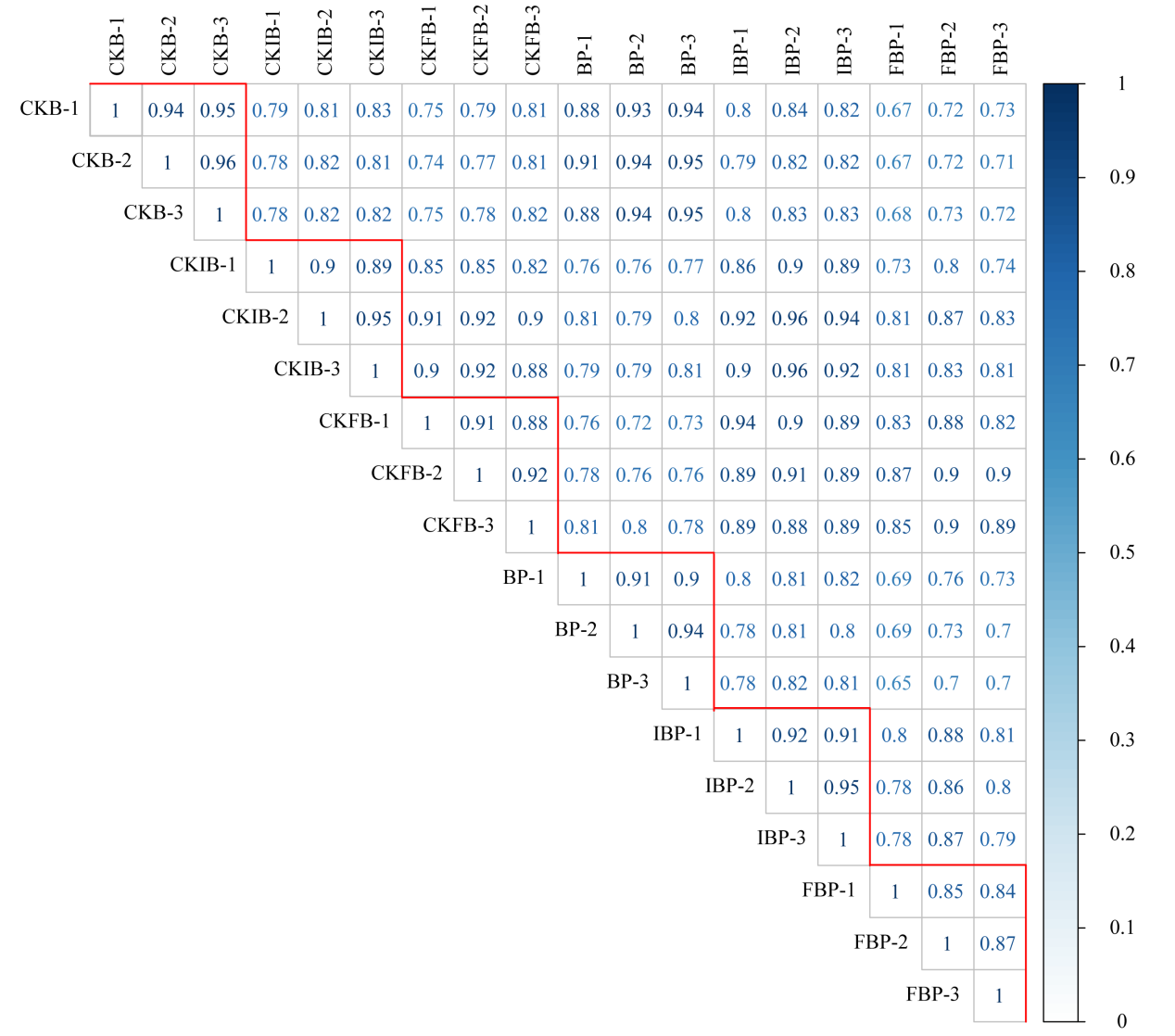 Figure S1. Correlation analysis of different samples. Different samples represent unpollinated pistil atbud stage (CKB), unpollinated pistil atinitial bloom stage (CKIB), unpollinated pistil atfull bloom stage (CKFB), pistil at 48 HASP atbud stage (BP), pistil at 48 HASP atinitial bloom stage (IBP) and pistil at 48 HASP atfull bloom stage (FBP), respectively.